Развитие связной речи по опорным картинкам                                                           Подготовила: учитель-логопед                                                                                                                    Денисова Д.Н.Связная речь- это особая и сложная форма коммуникативной речи. При нормальном речевом развития ребенка 5-6 лет основными характеристиками речи являются: последовательность и целостность высказывания, плавность и языковое оформление изложения, соответствие ситуации и полнота.В дошкольном возрасте преобладает наглядно-образная память и запоминание носит в основном непроизвольный характер: дети лучше запоминают события, предметы, факты, явления, которые близки их жизненному опыту. Именно в дошкольном возрасте важно научить детей связно и последовательно, грамматически и фонетически правильно излагать свои мысли, рассказывать о событиях окружающей жизни. В связи с этим необходимо использовать способы, облегчающие процесс становления связной речи и прежде всего – наглядность.Один из вариантов в формировании связной речи является «Чтение рассказа текстом внутри с картинками» с помощью логопеда, а также родителями в условиях домашнего обучения. Педагог или родитель читает рассказ, а ребенок вставляет слова по картинкам, вставленных внутри текста.В результате, которого идет расширение и активизация словарного запаса, автоматизация поставленных звуков в речи, развитие внимания, памяти, логического мышления, а также совершенствование грамматического строя речи (образование существительных с уменьшительно-ласкательными суффиксами, изменение существительных по родам, числам и падежам).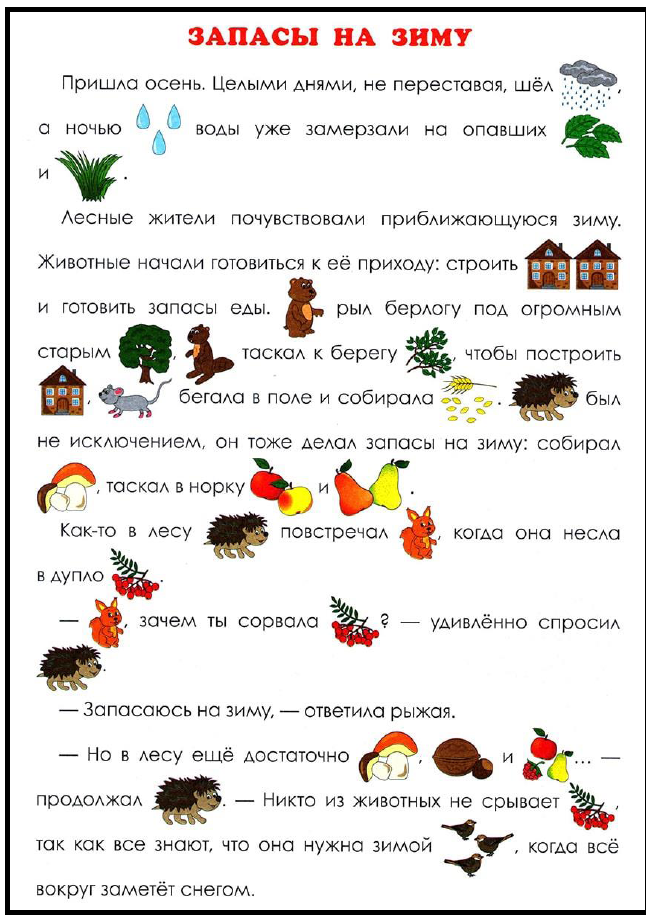 